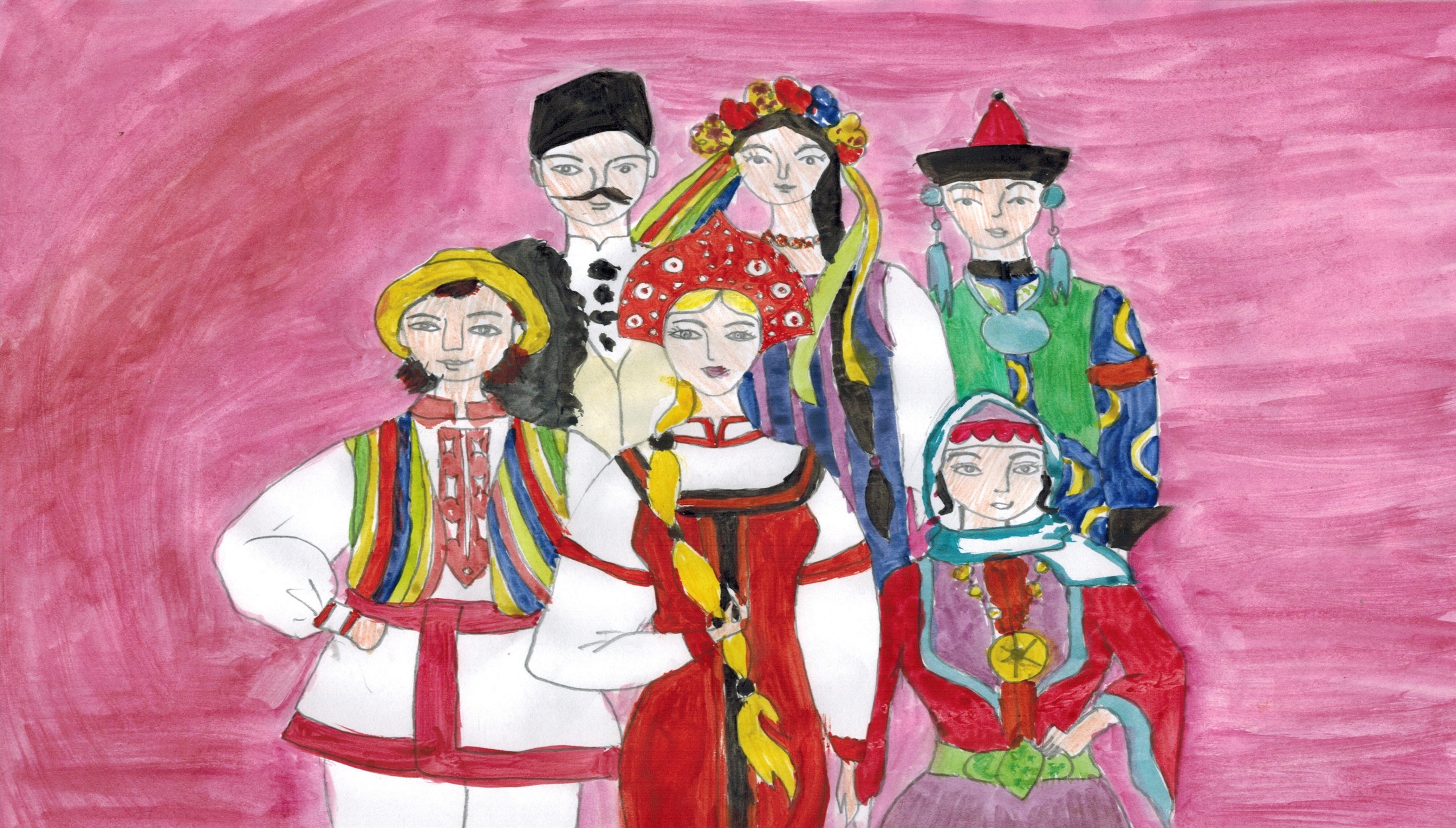 Конкурс рисунков «Дружба народов величие России».Бабаева Заира Вагифовна (9 кл.).